ФОРМИРОВАНИЕ ЭЛЕМЕНТАРНЫХ МАТЕМАТИЧЕСКИХ ПРЕДСТАВЛЕНИЙМЛАДШАЯ ГРУППАМетодическое пособие: Помораева И.А., Позина В.А.  Формирование элементарных математических представлений6 младшая группа. – М.: МОЗАИКА-СИНТЕЗ, 201518.05.2020ЗАНЯТИЕ 1Задачи:• Закреплять умение сравнивать две равные и неравные группы предметов способами наложения и приложения, пользоваться выражениями столько – сколько, больше – меньше.• Упражнять в сравнении двух предметов по величине, обозначать результаты сравнения словами большой, маленький.• Формировать умение определять пространственное расположение предметов, используя предлоги на, под, в и т. д.Дидактический наглядный материалДемонстрационный материал. Большая и маленькая куклы, кукольная мебель, кукольная одежда для прогулки двух размеров.Раздаточный материал. Контурные изображения кофточек с петельками, пуговки-кружочки.Методические указанияI часть. Игровое упражнение «Поможем кукле подобрать одежду для прогулки».На ковре модель комнаты с предметами мебели для куклы. Кукольная одежда разложена на кровати, на стульчике, под стульчиком, в шкафу и т. д. Дети вместе с воспитателем находят одежду и уточняют ее местоположение, используя предлоги на, под, в и др.II часть. Упражнение «Пришиваем пуговицы к кофточке».У каждого ребенка контурное изображение кофточки с петельками и пуговки (на одну меньше, чем петелек).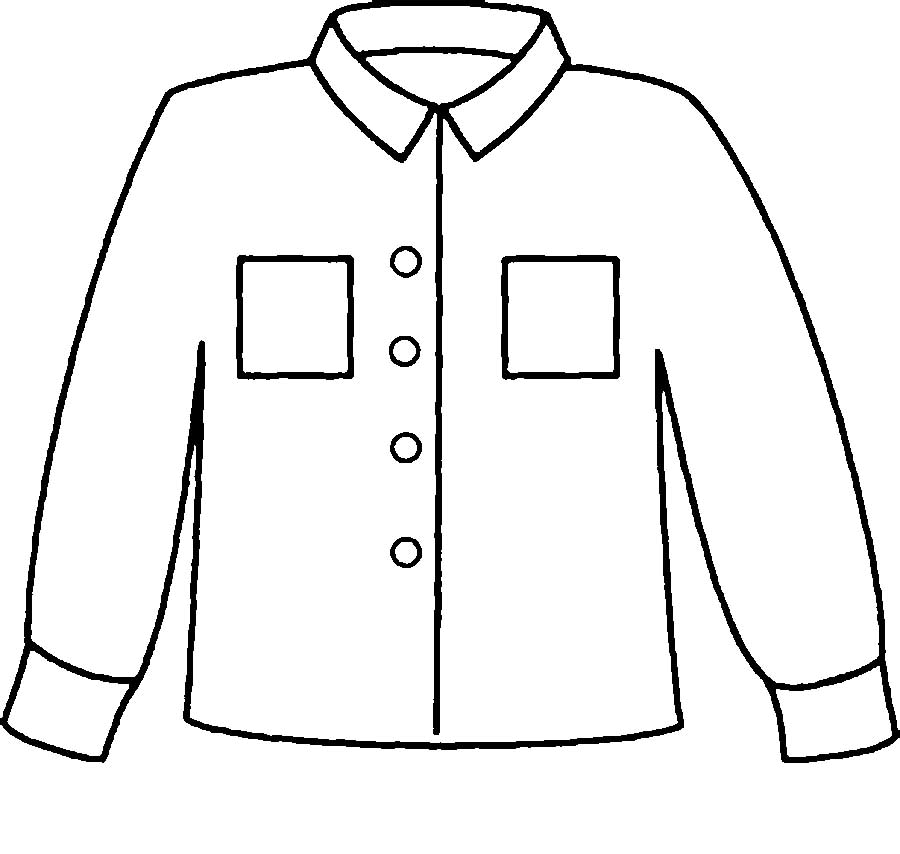 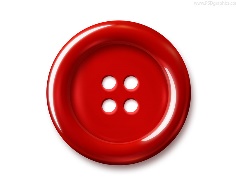  Воспитатель дает задания: «К каждой петельке нужно пришить (приложить) пуговку. Сколько петелек? Сколько пуговок? Чего больше – петелек или пуговок? Чего меньше – пуговок или петелек? Сделайте так, чтобы в каждой петельке была пуговка».III часть. Воспитатель предлагает детям сравнить кукол по размеру и подобрать им одежду для прогулки: пальто, шапочки, обувь и т. д.25.05.2020ЗАНЯТИЕ 2Задачи:• Совершенствовать умение различать и называть геометрические фигуры: круг, квадрат, треугольник, шар, куб.Дидактический наглядный материалДемонстрационный материал. Три карточки с изображением геометрических фигур (круг, треугольник, квадрат зеленого цвета, круг синего цвета; три круга разного размера желтого цвета, треугольник желтого цвета, большой круг желтого цвета; маленький круг красного цвета, большие круг, треугольник и круг зеленого, желтого и красного цвета); мешочек, в котором лежат большие и маленькие кубы и шары разных цветов и размеров.Раздаточный материал. Палочки (4 красные и 3 зеленые палочки для каждого ребенка), веревочки.Методические указанияI часть. Игра «Найди лишнюю фигуру».Воспитатель поочередно показывает детям карточки с изображением геометрических фигур (круга, квадрата, треугольника), предлагает рассмотреть их и спрашивает: «Чем отличаются фигуры? Чем похожи фигуры? Какая фигура лишняя? Почему?».II часть. Игра «Построим фигуру».У каждого ребенка 4 красные и 3 зеленые палочки, веревочка.Воспитатель дает задание: «Составьте из красных палочек квадрат. Покажите его стороны. Составьте из веревочки круг. Обведите его рукой. Составьте из зеленых палочек треугольник. Покажите его стороны и углы».III часть. Игра «Чудесный мешочек».Воспитатель произносит четверостишие:Я – чудесный мешочек, Всем ребятам я дружочек. Очень хочется мне знать, Как вы любите играть.В «чудесном мешочке» лежат большие и маленькие кубы и шары разных цветов. Дети определяют геометрические фигуры на ощупь, затем достают их и называют цвета.